SINGAPORE CRICKET ASSOCIATION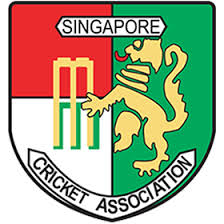 SCA LEAGUE 2023TEAM LIST
CLUB/CORPORATE: ………………………………………………………………….......TEAM:			  ………………………………………………………………….......FIXTURE:		  ………………………………………………………………….......CAPTAIN/MANAGER	………………………………………………………………….......						(NAME & SIGNATURE)DATE & TIME		………………………………………………………………….......SNOPLAYER’S IDPLAYER’S FULL NAMEPLAYING XI123456789101112131415